Publicado en Murcia el 11/10/2014 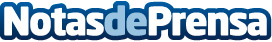 8º congreso de enfermeras coordinadoras de recursos materialesLas enfermeras coordinadoras de recursos materiales garantizan la calidad y la seguridad de pacientes y profesionales

Murcia acoge del 15 al 17 de octubre el 8º congreso nacional de las enfermeras coordinadoras de recursos materiales (ANECORM).

Temas como la seguridad en el paciente y en el profesional; la gestión y la logística; la formación e investigación y la continuidad de cuidados, se debatirán en las diferentes ponencias, talleres y conferencias.
Datos de contacto:Teresa MateosDepartamento Comunicación ANECORM722136534Nota de prensa publicada en: https://www.notasdeprensa.es/8-congreso-de-enfermeras-coordinadoras-de Categorias: Medicina Murcia Eventos http://www.notasdeprensa.es